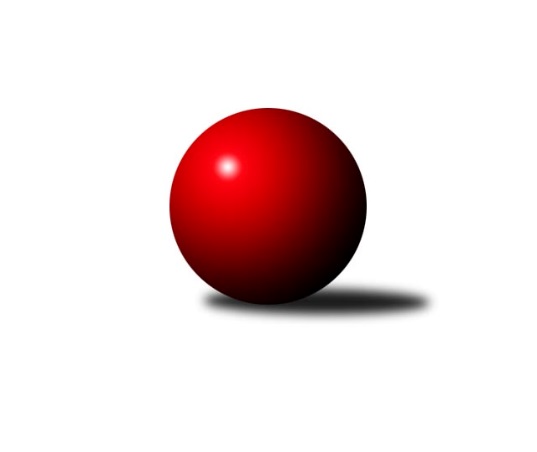 Č.1Ročník 2011/2012	29.4.2024 3. KLM C 2011/2012Statistika 1. kolaTabulka družstev:		družstvo	záp	výh	rem	proh	skore	sety	průměr	body	plné	dorážka	chyby	1.	TJ Prostějov ˝A˝	1	1	0	0	7.0 : 1.0 	(16.0 : 8.0)	3169	2	2148	1021	22	2.	HKK Olomouc ˝B˝	1	1	0	0	7.0 : 1.0 	(15.0 : 9.0)	3120	2	2163	957	37	3.	TJ Spartak Přerov ˝B˝	1	1	0	0	6.0 : 2.0 	(15.5 : 8.5)	3166	2	2150	1016	38	4.	TJ Horní Benešov ˝A˝	1	1	0	0	6.0 : 2.0 	(13.5 : 10.5)	3188	2	2209	979	26	5.	SK Camo Slavičín ˝A˝	1	1	0	0	6.0 : 2.0 	(13.0 : 11.0)	3205	2	2126	1079	33	6.	TJ  Krnov ˝A˝	1	1	0	0	6.0 : 2.0 	(12.5 : 11.5)	3134	2	2157	977	36	7.	TJ Tatran Litovel ˝A˝	1	0	0	1	2.0 : 6.0 	(11.5 : 12.5)	3093	0	2129	964	27	8.	SKK Ostrava ˝A˝	1	0	0	1	2.0 : 6.0 	(11.0 : 13.0)	3118	0	2115	1003	33	9.	KK Zábřeh ˝B˝	1	0	0	1	2.0 : 6.0 	(10.5 : 13.5)	3054	0	2137	917	38	10.	SKK Jeseník ˝A˝	1	0	0	1	2.0 : 6.0 	(8.5 : 15.5)	3083	0	2083	1000	32	11.	TJ Sokol Michálkovice ˝B˝	1	0	0	1	1.0 : 7.0 	(9.0 : 15.0)	3012	0	2046	966	37	12.	TJ Sokol Machová ˝A˝	1	0	0	1	1.0 : 7.0 	(8.0 : 16.0)	3010	0	2074	936	40Tabulka doma:		družstvo	záp	výh	rem	proh	skore	sety	průměr	body	maximum	minimum	1.	TJ Prostějov ˝A˝	1	1	0	0	7.0 : 1.0 	(16.0 : 8.0)	3169	2	3169	3169	2.	HKK Olomouc ˝B˝	1	1	0	0	7.0 : 1.0 	(15.0 : 9.0)	3120	2	3120	3120	3.	TJ Horní Benešov ˝A˝	1	1	0	0	6.0 : 2.0 	(13.5 : 10.5)	3188	2	3188	3188	4.	SK Camo Slavičín ˝A˝	1	1	0	0	6.0 : 2.0 	(13.0 : 11.0)	3205	2	3205	3205	5.	TJ Spartak Přerov ˝B˝	0	0	0	0	0.0 : 0.0 	(0.0 : 0.0)	0	0	0	0	6.	TJ Sokol Machová ˝A˝	0	0	0	0	0.0 : 0.0 	(0.0 : 0.0)	0	0	0	0	7.	TJ  Krnov ˝A˝	0	0	0	0	0.0 : 0.0 	(0.0 : 0.0)	0	0	0	0	8.	KK Zábřeh ˝B˝	0	0	0	0	0.0 : 0.0 	(0.0 : 0.0)	0	0	0	0	9.	SKK Ostrava ˝A˝	0	0	0	0	0.0 : 0.0 	(0.0 : 0.0)	0	0	0	0	10.	TJ Sokol Michálkovice ˝B˝	0	0	0	0	0.0 : 0.0 	(0.0 : 0.0)	0	0	0	0	11.	TJ Tatran Litovel ˝A˝	1	0	0	1	2.0 : 6.0 	(11.5 : 12.5)	3093	0	3093	3093	12.	SKK Jeseník ˝A˝	1	0	0	1	2.0 : 6.0 	(8.5 : 15.5)	3083	0	3083	3083Tabulka venku:		družstvo	záp	výh	rem	proh	skore	sety	průměr	body	maximum	minimum	1.	TJ Spartak Přerov ˝B˝	1	1	0	0	6.0 : 2.0 	(15.5 : 8.5)	3166	2	3166	3166	2.	TJ  Krnov ˝A˝	1	1	0	0	6.0 : 2.0 	(12.5 : 11.5)	3134	2	3134	3134	3.	SK Camo Slavičín ˝A˝	0	0	0	0	0.0 : 0.0 	(0.0 : 0.0)	0	0	0	0	4.	TJ Tatran Litovel ˝A˝	0	0	0	0	0.0 : 0.0 	(0.0 : 0.0)	0	0	0	0	5.	TJ Horní Benešov ˝A˝	0	0	0	0	0.0 : 0.0 	(0.0 : 0.0)	0	0	0	0	6.	TJ Prostějov ˝A˝	0	0	0	0	0.0 : 0.0 	(0.0 : 0.0)	0	0	0	0	7.	HKK Olomouc ˝B˝	0	0	0	0	0.0 : 0.0 	(0.0 : 0.0)	0	0	0	0	8.	SKK Jeseník ˝A˝	0	0	0	0	0.0 : 0.0 	(0.0 : 0.0)	0	0	0	0	9.	SKK Ostrava ˝A˝	1	0	0	1	2.0 : 6.0 	(11.0 : 13.0)	3118	0	3118	3118	10.	KK Zábřeh ˝B˝	1	0	0	1	2.0 : 6.0 	(10.5 : 13.5)	3054	0	3054	3054	11.	TJ Sokol Michálkovice ˝B˝	1	0	0	1	1.0 : 7.0 	(9.0 : 15.0)	3012	0	3012	3012	12.	TJ Sokol Machová ˝A˝	1	0	0	1	1.0 : 7.0 	(8.0 : 16.0)	3010	0	3010	3010Tabulka podzimní části:		družstvo	záp	výh	rem	proh	skore	sety	průměr	body	doma	venku	1.	TJ Prostějov ˝A˝	1	1	0	0	7.0 : 1.0 	(16.0 : 8.0)	3169	2 	1 	0 	0 	0 	0 	0	2.	HKK Olomouc ˝B˝	1	1	0	0	7.0 : 1.0 	(15.0 : 9.0)	3120	2 	1 	0 	0 	0 	0 	0	3.	TJ Spartak Přerov ˝B˝	1	1	0	0	6.0 : 2.0 	(15.5 : 8.5)	3166	2 	0 	0 	0 	1 	0 	0	4.	TJ Horní Benešov ˝A˝	1	1	0	0	6.0 : 2.0 	(13.5 : 10.5)	3188	2 	1 	0 	0 	0 	0 	0	5.	SK Camo Slavičín ˝A˝	1	1	0	0	6.0 : 2.0 	(13.0 : 11.0)	3205	2 	1 	0 	0 	0 	0 	0	6.	TJ  Krnov ˝A˝	1	1	0	0	6.0 : 2.0 	(12.5 : 11.5)	3134	2 	0 	0 	0 	1 	0 	0	7.	TJ Tatran Litovel ˝A˝	1	0	0	1	2.0 : 6.0 	(11.5 : 12.5)	3093	0 	0 	0 	1 	0 	0 	0	8.	SKK Ostrava ˝A˝	1	0	0	1	2.0 : 6.0 	(11.0 : 13.0)	3118	0 	0 	0 	0 	0 	0 	1	9.	KK Zábřeh ˝B˝	1	0	0	1	2.0 : 6.0 	(10.5 : 13.5)	3054	0 	0 	0 	0 	0 	0 	1	10.	SKK Jeseník ˝A˝	1	0	0	1	2.0 : 6.0 	(8.5 : 15.5)	3083	0 	0 	0 	1 	0 	0 	0	11.	TJ Sokol Michálkovice ˝B˝	1	0	0	1	1.0 : 7.0 	(9.0 : 15.0)	3012	0 	0 	0 	0 	0 	0 	1	12.	TJ Sokol Machová ˝A˝	1	0	0	1	1.0 : 7.0 	(8.0 : 16.0)	3010	0 	0 	0 	0 	0 	0 	1Tabulka jarní části:		družstvo	záp	výh	rem	proh	skore	sety	průměr	body	doma	venku	1.	TJ Spartak Přerov ˝B˝	0	0	0	0	0.0 : 0.0 	(0.0 : 0.0)	0	0 	0 	0 	0 	0 	0 	0 	2.	TJ  Krnov ˝A˝	0	0	0	0	0.0 : 0.0 	(0.0 : 0.0)	0	0 	0 	0 	0 	0 	0 	0 	3.	SKK Jeseník ˝A˝	0	0	0	0	0.0 : 0.0 	(0.0 : 0.0)	0	0 	0 	0 	0 	0 	0 	0 	4.	TJ Sokol Machová ˝A˝	0	0	0	0	0.0 : 0.0 	(0.0 : 0.0)	0	0 	0 	0 	0 	0 	0 	0 	5.	TJ Prostějov ˝A˝	0	0	0	0	0.0 : 0.0 	(0.0 : 0.0)	0	0 	0 	0 	0 	0 	0 	0 	6.	SK Camo Slavičín ˝A˝	0	0	0	0	0.0 : 0.0 	(0.0 : 0.0)	0	0 	0 	0 	0 	0 	0 	0 	7.	KK Zábřeh ˝B˝	0	0	0	0	0.0 : 0.0 	(0.0 : 0.0)	0	0 	0 	0 	0 	0 	0 	0 	8.	SKK Ostrava ˝A˝	0	0	0	0	0.0 : 0.0 	(0.0 : 0.0)	0	0 	0 	0 	0 	0 	0 	0 	9.	TJ Sokol Michálkovice ˝B˝	0	0	0	0	0.0 : 0.0 	(0.0 : 0.0)	0	0 	0 	0 	0 	0 	0 	0 	10.	HKK Olomouc ˝B˝	0	0	0	0	0.0 : 0.0 	(0.0 : 0.0)	0	0 	0 	0 	0 	0 	0 	0 	11.	TJ Horní Benešov ˝A˝	0	0	0	0	0.0 : 0.0 	(0.0 : 0.0)	0	0 	0 	0 	0 	0 	0 	0 	12.	TJ Tatran Litovel ˝A˝	0	0	0	0	0.0 : 0.0 	(0.0 : 0.0)	0	0 	0 	0 	0 	0 	0 	0 Zisk bodů pro družstvo:		jméno hráče	družstvo	body	zápasy	v %	dílčí body	sety	v %	1.	Kamil Kubeša 	TJ Horní Benešov ˝A˝ 	1	/	1	(100%)	4	/	4	(100%)	2.	Miroslav Míšek 	TJ Sokol Machová ˝A˝ 	1	/	1	(100%)	4	/	4	(100%)	3.	Jiří Trnka 	SKK Ostrava ˝A˝ 	1	/	1	(100%)	4	/	4	(100%)	4.	Jiří Michálek 	KK Zábřeh ˝B˝ 	1	/	1	(100%)	4	/	4	(100%)	5.	František Baleka 	TJ Tatran Litovel ˝A˝ 	1	/	1	(100%)	4	/	4	(100%)	6.	Miroslav Znojil 	TJ Prostějov ˝A˝ 	1	/	1	(100%)	4	/	4	(100%)	7.	Petr Vácha 	TJ Spartak Přerov ˝B˝ 	1	/	1	(100%)	4	/	4	(100%)	8.	Roman Rolenc 	TJ Prostějov ˝A˝ 	1	/	1	(100%)	4	/	4	(100%)	9.	Jiří Forcek 	TJ  Krnov ˝A˝ 	1	/	1	(100%)	3.5	/	4	(88%)	10.	Bronislav Diviš 	TJ Prostějov ˝A˝ 	1	/	1	(100%)	3	/	4	(75%)	11.	Bronislav Fojtík 	SK Camo Slavičín ˝A˝ 	1	/	1	(100%)	3	/	4	(75%)	12.	Rostislav Gorecký 	SK Camo Slavičín ˝A˝ 	1	/	1	(100%)	3	/	4	(75%)	13.	Petr Axman 	TJ Tatran Litovel ˝A˝ 	1	/	1	(100%)	3	/	4	(75%)	14.	Karel Ivaniš 	SK Camo Slavičín ˝A˝ 	1	/	1	(100%)	3	/	4	(75%)	15.	Jaroslav Lakomý 	TJ  Krnov ˝A˝ 	1	/	1	(100%)	3	/	4	(75%)	16.	Martin Marek 	KK Zábřeh ˝B˝ 	1	/	1	(100%)	3	/	4	(75%)	17.	Michal Klich 	TJ Horní Benešov ˝A˝ 	1	/	1	(100%)	3	/	4	(75%)	18.	Miroslav Petřek ml.	TJ Horní Benešov ˝A˝ 	1	/	1	(100%)	3	/	4	(75%)	19.	Jiří Zimek 	SK Camo Slavičín ˝A˝ 	1	/	1	(100%)	3	/	4	(75%)	20.	Petr Vaněk 	TJ  Krnov ˝A˝ 	1	/	1	(100%)	3	/	4	(75%)	21.	Petr Holas 	SKK Ostrava ˝A˝ 	1	/	1	(100%)	3	/	4	(75%)	22.	Milan Sekanina 	HKK Olomouc ˝B˝ 	1	/	1	(100%)	3	/	4	(75%)	23.	Aleš Čapka 	HKK Olomouc ˝B˝ 	1	/	1	(100%)	3	/	4	(75%)	24.	Jan Tögel 	HKK Olomouc ˝B˝ 	1	/	1	(100%)	3	/	4	(75%)	25.	Petr Pospíšilík 	TJ Prostějov ˝A˝ 	1	/	1	(100%)	3	/	4	(75%)	26.	Petr Šulák 	SKK Jeseník ˝A˝ 	1	/	1	(100%)	2.5	/	4	(63%)	27.	Petr Dankovič 	TJ Horní Benešov ˝A˝ 	1	/	1	(100%)	2.5	/	4	(63%)	28.	Jiří Jedlička 	TJ  Krnov ˝A˝ 	1	/	1	(100%)	2	/	4	(50%)	29.	Radek Malíšek 	HKK Olomouc ˝B˝ 	1	/	1	(100%)	2	/	4	(50%)	30.	Václav Smejkal 	SKK Jeseník ˝A˝ 	1	/	1	(100%)	2	/	4	(50%)	31.	Petr Řepecký 	TJ Sokol Michálkovice ˝B˝ 	1	/	1	(100%)	2	/	4	(50%)	32.	Stanislav Beňa st.	TJ Spartak Přerov ˝B˝ 	1	/	1	(100%)	2	/	4	(50%)	33.	Josef Jurda 	TJ Prostějov ˝A˝ 	1	/	1	(100%)	2	/	4	(50%)	34.	Vladimír Mánek 	TJ Spartak Přerov ˝B˝ 	1	/	1	(100%)	2	/	4	(50%)	35.	Jiří Kropáč 	HKK Olomouc ˝B˝ 	1	/	1	(100%)	2	/	4	(50%)	36.	Jiří Vrba  	SKK Jeseník ˝A˝ 	0	/	1	(0%)	2	/	4	(50%)	37.	Jaroslav Michalík 	TJ Sokol Machová ˝A˝ 	0	/	1	(0%)	2	/	4	(50%)	38.	Michal Smejkal 	SKK Jeseník ˝A˝ 	0	/	1	(0%)	2	/	4	(50%)	39.	Dušan Říha 	HKK Olomouc ˝B˝ 	0	/	1	(0%)	2	/	4	(50%)	40.	Petr Jurášek 	TJ Sokol Michálkovice ˝B˝ 	0	/	1	(0%)	2	/	4	(50%)	41.	Josef Linhart 	TJ Sokol Michálkovice ˝B˝ 	0	/	1	(0%)	2	/	4	(50%)	42.	Milan Kanda 	TJ Spartak Přerov ˝B˝ 	0	/	1	(0%)	2	/	4	(50%)	43.	David Čulík 	TJ Tatran Litovel ˝A˝ 	0	/	1	(0%)	2	/	4	(50%)	44.	Miloslav  Compel 	KK Zábřeh ˝B˝ 	0	/	1	(0%)	1.5	/	4	(38%)	45.	Vojtěch Venclík 	TJ Spartak Přerov ˝B˝ 	0	/	1	(0%)	1.5	/	4	(38%)	46.	Michal Albrecht 	KK Zábřeh ˝B˝ 	0	/	1	(0%)	1	/	4	(25%)	47.	Vlastimil Grebeníček 	TJ Sokol Machová ˝A˝ 	0	/	1	(0%)	1	/	4	(25%)	48.	Josef Karafiát 	KK Zábřeh ˝B˝ 	0	/	1	(0%)	1	/	4	(25%)	49.	Václav Hrejzek 	TJ Sokol Michálkovice ˝B˝ 	0	/	1	(0%)	1	/	4	(25%)	50.	Vlastimil Skopalík 	TJ Horní Benešov ˝A˝ 	0	/	1	(0%)	1	/	4	(25%)	51.	Tomáš Rechtoris 	TJ Sokol Michálkovice ˝B˝ 	0	/	1	(0%)	1	/	4	(25%)	52.	Pavel Sláma 	SK Camo Slavičín ˝A˝ 	0	/	1	(0%)	1	/	4	(25%)	53.	Josef Jurášek 	TJ Sokol Michálkovice ˝B˝ 	0	/	1	(0%)	1	/	4	(25%)	54.	Miroslav Pytel 	SKK Ostrava ˝A˝ 	0	/	1	(0%)	1	/	4	(25%)	55.	Radek Foltýn 	SKK Ostrava ˝A˝ 	0	/	1	(0%)	1	/	4	(25%)	56.	Jiří Kráčmar 	TJ Tatran Litovel ˝A˝ 	0	/	1	(0%)	1	/	4	(25%)	57.	Martin Jindra 	TJ Tatran Litovel ˝A˝ 	0	/	1	(0%)	1	/	4	(25%)	58.	Vlastimil Kotrla 	TJ  Krnov ˝A˝ 	0	/	1	(0%)	1	/	4	(25%)	59.	Pavel Gerlich 	SKK Ostrava ˝A˝ 	0	/	1	(0%)	1	/	4	(25%)	60.	Bohuslav Husek 	TJ Sokol Machová ˝A˝ 	0	/	1	(0%)	1	/	4	(25%)	61.	Libor Tkáč 	SKK Ostrava ˝A˝ 	0	/	1	(0%)	1	/	4	(25%)	62.	Jiří Čamek 	TJ Tatran Litovel ˝A˝ 	0	/	1	(0%)	0.5	/	4	(13%)	63.	Petr  Šulák ml. 	SKK Jeseník ˝A˝ 	0	/	1	(0%)	0	/	4	(0%)	64.	Milan Dovrtěl 	TJ Sokol Machová ˝A˝ 	0	/	1	(0%)	0	/	4	(0%)	65.	Martin Koraba 	TJ  Krnov ˝A˝ 	0	/	1	(0%)	0	/	4	(0%)	66.	Libor Pekárek ml. 	SK Camo Slavičín ˝A˝ 	0	/	1	(0%)	0	/	4	(0%)	67.	Jaromír Měřil 	TJ Sokol Machová ˝A˝ 	0	/	1	(0%)	0	/	4	(0%)	68.	Bohuslav Čuba 	TJ Horní Benešov ˝A˝ 	0	/	1	(0%)	0	/	4	(0%)	69.	Jan Pernica 	TJ Prostějov ˝A˝ 	0	/	1	(0%)	0	/	4	(0%)	70.	Marek Ollinger 	KK Zábřeh ˝B˝ 	0	/	1	(0%)	0	/	4	(0%)	71.	Jiří Fárek 	SKK Jeseník ˝A˝ 	0	/	1	(0%)	0	/	4	(0%)Průměry na kuželnách:		kuželna	průměr	plné	dorážka	chyby	výkon na hráče	1.	KC Zlín, 1-4	3161	2120	1041	33.0	(526.9)	2.	SKK Jeseník, 1-4	3124	2116	1008	35.0	(520.8)	3.	 Horní Benešov, 1-4	3121	2173	948	32.0	(520.2)	4.	Sokol Přemyslovice, 1-4	3113	2143	970	31.5	(518.9)	5.	TJ  Prostějov, 1-4	3089	2111	978	31.0	(514.9)	6.	HKK Olomouc, 1-8	3066	2104	961	37.0	(511.0)Nejlepší výkony na kuželnách:KC Zlín, 1-4SK Camo Slavičín ˝A˝	3205	1. kolo	Jiří Trnka 	SKK Ostrava ˝A˝	580	1. koloSKK Ostrava ˝A˝	3118	1. kolo	Bronislav Fojtík 	SK Camo Slavičín ˝A˝	556	1. kolo		. kolo	Rostislav Gorecký 	SK Camo Slavičín ˝A˝	551	1. kolo		. kolo	Petr Holas 	SKK Ostrava ˝A˝	546	1. kolo		. kolo	Pavel Sláma 	SK Camo Slavičín ˝A˝	544	1. kolo		. kolo	Jiří Zimek 	SK Camo Slavičín ˝A˝	543	1. kolo		. kolo	Libor Pekárek ml. 	SK Camo Slavičín ˝A˝	506	1. kolo		. kolo	Pavel Gerlich 	SKK Ostrava ˝A˝	505	1. kolo		. kolo	Karel Ivaniš 	SK Camo Slavičín ˝A˝	505	1. kolo		. kolo	Libor Tkáč 	SKK Ostrava ˝A˝	505	1. koloSKK Jeseník, 1-4TJ Spartak Přerov ˝B˝	3166	1. kolo	Václav Smejkal 	SKK Jeseník ˝A˝	564	1. koloSKK Jeseník ˝A˝	3083	1. kolo	Milan Kanda 	TJ Spartak Přerov ˝B˝	561	1. kolo		. kolo	Vladimír Mánek 	TJ Spartak Přerov ˝B˝	539	1. kolo		. kolo	Michal Smejkal 	SKK Jeseník ˝A˝	534	1. kolo		. kolo	Petr Šulák 	SKK Jeseník ˝A˝	529	1. kolo		. kolo	Vojtěch Venclík 	TJ Spartak Přerov ˝B˝	528	1. kolo		. kolo	Petr Vácha 	TJ Spartak Přerov ˝B˝	526	1. kolo		. kolo	Stanislav Beňa st.	TJ Spartak Přerov ˝B˝	525	1. kolo		. kolo	Jiří Vrba  	SKK Jeseník ˝A˝	506	1. kolo		. kolo	Jiří Divila st. 	TJ Spartak Přerov ˝B˝	487	1. kolo Horní Benešov, 1-4TJ Horní Benešov ˝A˝	3188	1. kolo	Michal Klich 	TJ Horní Benešov ˝A˝	560	1. koloKK Zábřeh ˝B˝	3054	1. kolo	Kamil Kubeša 	TJ Horní Benešov ˝A˝	556	1. kolo		. kolo	Miroslav Petřek ml.	TJ Horní Benešov ˝A˝	552	1. kolo		. kolo	Jiří Michálek 	KK Zábřeh ˝B˝	526	1. kolo		. kolo	Petr Dankovič 	TJ Horní Benešov ˝A˝	523	1. kolo		. kolo	Marek Ollinger 	KK Zábřeh ˝B˝	515	1. kolo		. kolo	Josef Karafiát 	KK Zábřeh ˝B˝	508	1. kolo		. kolo	Martin Marek 	KK Zábřeh ˝B˝	505	1. kolo		. kolo	Tomáš Sádecký 	KK Zábřeh ˝B˝	503	1. kolo		. kolo	Bohuslav Čuba 	TJ Horní Benešov ˝A˝	500	1. koloSokol Přemyslovice, 1-4TJ  Krnov ˝A˝	3134	1. kolo	Petr Axman 	TJ Tatran Litovel ˝A˝	550	1. koloTJ Tatran Litovel ˝A˝	3093	1. kolo	František Baleka 	TJ Tatran Litovel ˝A˝	544	1. kolo		. kolo	Jiří Forcek 	TJ  Krnov ˝A˝	542	1. kolo		. kolo	Vlastimil Kotrla 	TJ  Krnov ˝A˝	530	1. kolo		. kolo	Jaroslav Lakomý 	TJ  Krnov ˝A˝	527	1. kolo		. kolo	Jiří Jedlička 	TJ  Krnov ˝A˝	514	1. kolo		. kolo	Petr Vaněk 	TJ  Krnov ˝A˝	511	1. kolo		. kolo	David Čulík 	TJ Tatran Litovel ˝A˝	510	1. kolo		. kolo	Jiří Čamek 	TJ Tatran Litovel ˝A˝	510	1. kolo		. kolo	Martin Koraba 	TJ  Krnov ˝A˝	510	1. koloTJ  Prostějov, 1-4TJ Prostějov ˝A˝	3169	1. kolo	Bronislav Diviš 	TJ Prostějov ˝A˝	570	1. koloTJ Sokol Machová ˝A˝	3010	1. kolo	Miroslav Míšek 	TJ Sokol Machová ˝A˝	557	1. kolo		. kolo	Vlastimil Grebeníček 	TJ Sokol Machová ˝A˝	554	1. kolo		. kolo	Josef Jurda 	TJ Prostějov ˝A˝	540	1. kolo		. kolo	Roman Rolenc 	TJ Prostějov ˝A˝	530	1. kolo		. kolo	Jaroslav Michalík 	TJ Sokol Machová ˝A˝	526	1. kolo		. kolo	Miroslav Znojil 	TJ Prostějov ˝A˝	517	1. kolo		. kolo	Petr Pospíšilík 	TJ Prostějov ˝A˝	509	1. kolo		. kolo	Jan Pernica 	TJ Prostějov ˝A˝	503	1. kolo		. kolo	Milan Dovrtěl 	TJ Sokol Machová ˝A˝	493	1. koloHKK Olomouc, 1-8HKK Olomouc ˝B˝	3120	1. kolo	Jan Tögel 	HKK Olomouc ˝B˝	546	1. koloTJ Sokol Michálkovice ˝B˝	3012	1. kolo	Radek Malíšek 	HKK Olomouc ˝B˝	534	1. kolo		. kolo	Petr Řepecký 	TJ Sokol Michálkovice ˝B˝	529	1. kolo		. kolo	Václav Hrejzek 	TJ Sokol Michálkovice ˝B˝	527	1. kolo		. kolo	Dušan Říha 	HKK Olomouc ˝B˝	521	1. kolo		. kolo	Josef Linhart 	TJ Sokol Michálkovice ˝B˝	516	1. kolo		. kolo	Milan Sekanina 	HKK Olomouc ˝B˝	509	1. kolo		. kolo	Aleš Čapka 	HKK Olomouc ˝B˝	506	1. kolo		. kolo	Jiří Kropáč 	HKK Olomouc ˝B˝	504	1. kolo		. kolo	Josef Jurášek 	TJ Sokol Michálkovice ˝B˝	499	1. koloČetnost výsledků:	7.0 : 1.0	2x	6.0 : 2.0	2x	2.0 : 6.0	2x